Jesienne chilli con carne – czyli mięso dla faceta 
z pasztetem z kaszy jęczmiennej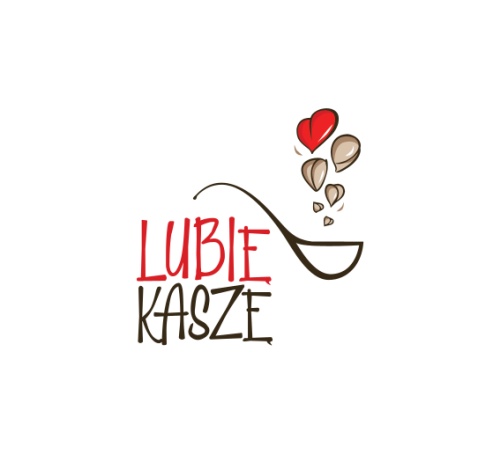 Składniki:Mięso mielone wołowe		1000 gFasola czerwona			300 gCieciorka				300 gPapryka chilli				3 szt.Papryka czerwona 			4 szt.Cukinia				1 szt.Dynia					200 gSeler naciowy				1 szt.Marchewka				2 szt.Cebula					2 szt.Czosnek				3 ząbkiPomidory polskie			1 kgKmin rzymski, pieprz, sól, papryka w proszku, oregano,Świeża kolendra, natka pietruszki, koperekBulionOlej do smażeniaSposób przygotowania:Na patelni rozgrzewamy olej i szklimy cebulę z czosnkiem, dodajemy pokrojoną marchewkę, seler naciowy, chilli, kmin rzymski, oregano. Dokładamy jeszcze paprykę, pokrojone pomidory i  przedłużamy czas gotowania o kolejne 15 minut. Dodajemy wołowinę mieloną, a następnie bulion. Doprawiamy solą, pieprzem, dodajemy pieczoną dynię. Gotujemy około 20 minut. Na koniec dokładamy fasolę, cieciorkę.Pasztet z kaszy jęczmiennejSkładniki:Kasza jęczmienna		3 szklMarchew			2 szt.Jajka				4 szt.Pietruszka			1 szt.Seler mały			1 szt.Pieczarki			150 gCebula				2 szt.Kminek, cząber, kolendra mielona, gałka muszkatołowa,Czarny pieprz, sólSposób przygotowania:2 szklanki kaszy gotujemy w osolonej wodzie na miękko. Na patelni szklimy pokrojoną cebulę, dodajemy pokrojone pieczarki. W maszynce do mielenia mięsa mielimy cebulę, pieczarki, możemy też zmielić warzywa lub zetrzeć na drobnej tarce, ale po co się męczyć. W misce mieszamy kaszę ugotowaną razem ze szklanką kaszy suchej, dodajemy wszystko to,  co zmieliliśmy w maszynce, jajka i przyprawiamy. Sporo doprawiamy - pamiętajmy, że smak powinien być mocny i zdecydowany. Wszystko dokładnie mieszamy i wykładamy do blaszek wcześniej posmarowanych olejem i posypanych bułką. Wstawiamy do pieczenia na temp. 160 stopni na około 40 minut. Pasztet świetnie smakuje na zimno, ale również na ciepło - podany prosto z patelni idealnie pasuje do mięs w sosie.Ciasto parzone z żurawiną i kremem z kaszy manny i białej czekoladySkładniki:Mąka					1 szklWoda					1 szklJajka					4-5 szt.SólMasło					100 gOlej do smażeniaSposób przygotowania:Wodę zagotowujemy z masłem i solą, dodajemy mąkę i wszystko razem dokładnie mieszamy, do momentu, aż na dnie naczynia pojawi się biały osad. To będzie oznaka, że mąka została odpowiednio zaparzona. Do masy dodajemy pojedynczo jajka i cały czas ucieramy. Masę przenosimy na pergamin. Rozgrzewamy olej i z dwóch stron smażymy okrągłe ciastka.Składniki :Żurawina świeża 			500 gMiód 					200 gCukier puderSposób przygotowania:Na patelni rozgrzewamy miód, aż zacznie nam się lekko karmelizować, wrzucamy żurawinę 
i chwilę karmelizujemy. Potem odstawiamy do wystygnięcia.Składniki:Mleko				500 mlKasza manna			ok 200 gCzekolada biała			6 tabliczekŚmietana 36%			500 mlCytryna				1 szt.Sposób przygotowania:Mleko zagotowujemy, wsypujemy kaszę mannę do uzyskania konsystencji gęstej śmietany. Czekoladę rozpuszczamy i dodajemy do kaszy, wciskamy sok z jednej cytryny, dokładnie mieszamy i studzimy. Śmietanę ubijamy na sztywno, do masy z kaszy i czekolady dodajemy partiami ubitą śmietanę. Mieszamy i studzimy.Gotowe, usmażone ciastka przekrawamy na pół, przekładamy kremem z kaszy manny i czekolady, posypujemy skarmelizowaną wcześniej żurawiną i przykrywamy górną częścią. Całość posypujemy cukrem pudrem. Karmelowy popcorn z kaszy gryczanej, gruszki smażone Składniki :Kasza gryczana prażona 300 gOlej 1 lMasło 200 gCukier kryształ 200 gŚmietana 36% 600 mlGruszki 1 kgMiód 200 mlSposób przygotowania:Olej rozgrzewamy do dość wysokiej temperatury , na rozgrzany olej wrzucamy kaszę , czekamy aż ziarenka zaczną nam pękać i wyławiamy na papierowy ręcznik, aby pozbyć się nadmiaru tłuszczu. Na patelni przygotowujemy karmel z cukru,  o lekko złotym kolorze . Wrzucamy masło, wlewamy śmietanę  i wszystko dokładnie mieszamy, podgrzewając, aż do całkowitego połączenia się  składników. Gotowy sos karmelowy wlewamy do miski, w której mamy popcorn z kaszy i energicznie mieszamy tak, aby kasza obkleiła się sosem. Miód podgrzewamy i wrzucamy na niego obrane i pokrojone w cząstki gruszki, lekko karmelizujemy, wykładamy na talerz i całość posypujemy popcornem. Udko z kurczaka, kolorowa fasola, dynia, śliwka węgierkaSkładniki: Kasza pęczak			200 gFasola czarna			80 gCieciorka biała			80 gCieciorka brązowa 		80 gSoczewica zielona 		100 gDynia 				300 gBulion warzywny 		300 mlKoperek, natka pietruszki, szczypior z dymkiSól, świeżo mielony czarny pieprz, olej do smażeniaSposób przygotowania:Wszystkie warzywa strączkowe oprócz soczewicy zalewamy zimną wodą i odstawiamy do namoczenia. Następnie odsączamy, zalewamy świeżą wodą i gotujemy z dodatkiem soli do miękkości. Kaszę pęczak również gotujemy do momentu, aż będzie miękka.  Na patelnię wlewamy odrobinę oleju, podgrzewamy i wrzucamy suchą soczewicę, chwilę smażymy, 
a następnie podlewamy bulionem warzywnym. Gdy soczewica jest już prawie miękka wrzucamy dynię pokrojoną w drobną kostkę. Możemy podlać jeszcze delikatnie bulionem, aby dynia zmiękła. Na końcu, na patelnię wsypujemy ugotowane wcześniej kolorowe fasolki i wszystko razem chwilę smażymy, przyprawiamy do smaku solą , pieprzem i świeżymi ziołami.Składniki:Śliwki węgierki 			500 gŻurawina świeża 		200 gMiód 				200 gSposób przygotowania:Na patelni rozgrzewamy miód , wrzucamy pozbawione pestek śliwki i żurawinę, chwilę karmelizujemy a następnie blendujemy, w celu uzyskania kremowej konsystencji.Składniki:Udka z kurczaka 6 szt.Sól, pieprz, szałwia, Cytryna 2 szt.Masło klarowane 1 kgSposób przygotowania:Udka z kurczaka dokładnie nacieramy przyprawami, dodajemy świeże zioła, cytrynę pokrojoną 
w cząstki i odstawiamy do zamarynowania.Zamarynowane mięso wkładamy do rozpuszczonego i podgrzanego masła klarowanego i gotujemy do miękkości. Proces gotowania musi zachodzić powoli, nie dopuszczamy do nadmiernego rozgrzania masła .Gotowe udka z kurczaka wyławiamy z masła, wkładamy na mocno rozgrzaną patelnię, obsmażamy
 z dwóch stron na złoty kolor i podajemy z kolorowymi fasolami i kaszą pęczak oraz sosem śliwkowo-żurawinowym. Arancini po polsku, czyli krokiety z kaszy gryczanej 
z kremowym sosem serowymSkładniki:Cebula z dymką			1 pęczekKasza gryczana nieprażona	200gJajka				4 szt.Ser tarty bursztyn		200 gKoncentrat pomidorowy	4 łyżkiBułka tarta,Olej  do smażenia,Koperek, natka pietruszkiSposób przygotowania:Drobno siekamy cebulę i przesmażamy na oleju rzepakowym, dodajemy surową kaszę. Chwilę smażymy i podlewamy bulionem warzywnym. Kaszę  gotujemy do uzyskania dość gęstej konsystencji. Do ugotowanej, przestudzonej kaszy dodajemy żółtka, tarty ser, łyżkę koncentratu pomidorowego, pokrojoną drobno cebulkę dymkę, koperek i natkę.  Na koniec, dodajemy jeszcze sól, pieprz czarny
 i wszystko wyrabiamy na jednolitą masę. Przygotowujemy małe krokiety okrągłe, obtaczamy w białku i bułce tartej. Smażymy na oleju na złoty kolor.Składniki :Śmietana 36% 0,5 lSerek topiony śmietankowy 500 gSok z jednej cytrynySposób przygotowania:Śmietanę zagotowujemy, wrzucamy do niej serki topione, wszystko dokładnie rozpuszczamy, delikatnie zakwaszamy sokiem z cytryny i taki serowy, kremowy sos podajemy do krokietów z kaszy. 